RwandaRwandaRwandaRwandaFebruary 2030February 2030February 2030February 2030SundayMondayTuesdayWednesdayThursdayFridaySaturday12Heroes Day3456789End of Ramadan (Eid al-Fitr)10111213141516171819202122232425262728NOTES: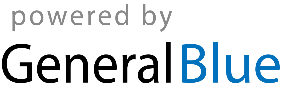 